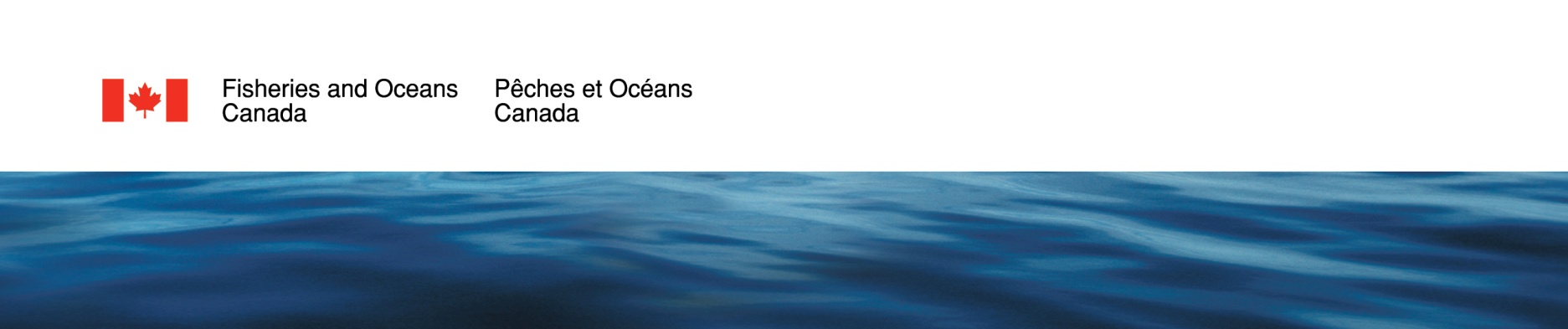 Formulaire de proposition 
pour financer la mobilisation sur : les initiatives du Programme de protection du poisson et de son habitat et du Programme sur les espèces en péril  2023-2024Février 2023À Pêches et Océans Canada (MPO), deux programmes de financement appuient la mobilisation sur les initiatives relatives à la conservation et à la protection du poisson et de son habitat ainsi que les espèces aquatiques en péril : 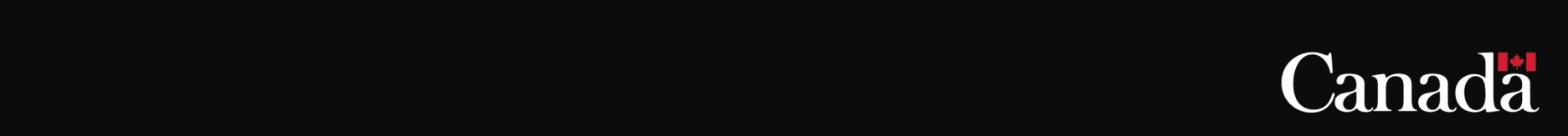 Programme du patrimoine naturel Programme pour la participation autochtone sur les habitats (PPAH) En 2023-2024, le MPO tiendra des séances de mobilisation auprès des peuples autochtones dans plusieurs secteurs de programme, notamment :Programme sur les espèces en périlÉbauche – Cadre pour la conservation des espèces en péril aquatiques : une approche multi-espècesProgramme de protection du poisson et de son habitatÉbauche – Politique sur l’application de mesures visant à compenser les effets néfastes sur le poisson et son habitat (Politique de compensation)Ébauche – Lignes directrices sur l’établissement et la gestion de réserves d’habitats (Lignes directrices sur les réserves d’habitats)Codes de pratique provisoires Le Ministère a déjà mené des séances de mobilisation sur ces sujets, et les renseignements sont accessibles à Parlons habitat du poisson. Les renseignements à jour seront affichés sur ce site Web lorsque la prochaine étape de mobilisation sera lancée, et des avis de MPO seront envoyés pour indiquer les possibilités de participation aux séances d’information nationales. Certains sujets peuvent également être soutenus par des séances d’informations régionales. Le tableau suivant fournit des renseignements détaillés sur chaque sujet, les documents qui seront disponibles et le calendrier de mobilisation prévu. Ébauche – Cadre pour la conservation des espèces aquatiques en périlMPO – Le personnel du Programme sur les espèces en péril sollicite des commentaires sur une nouvelle approche visant à assurer la conservation des espèces aquatiques en péril du Canada. Ce Cadre pour la conservation des espèces aquatiques en péril servira de guide stratégique pour l’application d’approches plurispécifiques, ce qui aidera le MPO à s’acquitter de ses responsabilités sous le régime de la Loi sur les espèces en péril.MPO – Le personnel du Programme sur les espèces en péril a mené des séances de mobilisation sur les concepts clés liés aux approches plurispécifiques en mai et novembre 2022. En s’appuyant sur les observations reçues, le MPO a élaboré une ébauche du cadre et demande aux intervenants de l’examiner et de formuler des commentaires à ce sujet. L’ébauche énonce des principes, des critères et des recommandations sur les approches plurispécifiques en matière de conservation.Documents disponiblesÉbauche du Cadre  Présentation pour les séances d’information  Fiche d’informationSondageCalendrier de mobilisationAvril – novembre 2023Ébauche – Politique sur l’application de mesures visant à compenser les effets néfastes sur le poisson et son habitat (Politique de compensation)MPO – Le personnel du Programme de protection du poisson et de son habitat sollicite des commentaires sur l’ébauche de la Politique sur l’application de mesures visant à compenser les effets néfastes sur le poisson et son habitat (Politique de compensation)La Politique de compensation établira les principes liés à l’application de mesures visant à compenser les effets sur le poisson et son habitat lorsque le promoteur doit obtenir une autorisation pour réaliser des ouvrages, entreprises ou activités ayant une incidence sur le poisson et son habitat. Il fournira également des conseils sur la préparation d’un plan compensatoire.Le MPO a déjà mené des consultations sur les concepts clés lors des séances de mobilisation de 2021 (vague 1), et les commentaires ont été intégrés dans la Politique provisoire.Documents disponiblesÉbauche – Politique de compensation Présentation pour les séances d’information Fiche d’informationCalendrier de mobilisationAvril 2023 au 1er mars 2024Ébauche – Lignes directrices sur l’établissement et la gestion de réserves d’habitats (Lignes directrices sur les réserves d’habitats)MPO – Le personnel du Programme de protection du poisson et de son habitat sollicite des commentaires sur l’ébauche des Lignes directrices sur l’établissement et la gestion de réserves d’habitats (Lignes directrices sur les réserves d’habitats)Les Lignes directrices mettront l’accent sur l’administration des réserves d’habitats conformément aux dispositions relatives au poisson et à son habitat de la Loi sur les pêches. Le MPO a déjà mené des consultations sur les concepts clés lors des séances de mobilisation de 2021 (vague 1), et les commentaires ont été intégrés dans les Lignes directrices provisoires.Documents disponiblesÉbauche des Lignes directrices sur les réserves d’habitatsPrésentation pour les séances d’information  Fiche d’informationCalendrier de mobilisationAvril 2023 au 1er mars 2024Codes de pratique provisoiresMPO – Le personnel du Programme de protection du poisson et de son habitat publiera quatre nouveaux codes de pratique provisoires sur :l’entretien et la réparation des pontsles quais et les remises à bateaux d’autres éléments à déterminerLe MPO sollicitera des commentaires sur la clarté et la portée des nouveaux codes de pratique provisoires, et ce, pour valider et améliorer les mesures d’évitement et d’atténuation des effets sur le poisson et son habitat et améliorer les conditions d’utilisation des documents, au besoin. Les codes of pratiques précisent les procédures, pratiques ou normes à respecter pour éviter la mort du poisson ou la détérioration, destruction ou perturbation de son habitat.Ces codes s’appliquent aux ouvrages, entreprises et activités au cours des différentes étapes du cycle de développement, comme la construction, l’exploitation, l’entretien et la mise hors service, pouvant avoir lieu à proximité des plans d’eau.Les codes of pratiques actuelsDocuments disponiblesJusqu’à quatre (4) codes de pratique provisoiresFiche d’informationCalendrier de mobilisationAoût 2023 au 1er mars 2024Les activités prévues associées à la mobilisation devraient inclure :la préparation de séances d’information nationales ou régionales et la participation aux séances (à l’exception des codes de pratique provisoires);l’examen des documents provisoires et des codes de pratique provisoires;la préparation des documents provisoires et des codes de pratique provisoires et la formulation de commentaires à ce sujet; la préparation de l’ébauche du Cadre pour la conservation des espèces aquatiques en péril et la formulation de commentaires à ce sujet, et/ou la réalisation d’un sondage sur l’ébauche du Cadre. Des fonds sont disponibles pour les activités de chaque sujet.FinancementPour appuyer la participation aux sujets de mobilisation, des fonds sont disponibles pour les communautés individuelles afin qu’elles fournissent des commentaires sur les sujets de mobilisation, ainsi que pour les communautés ou les organisations qui peuvent coordonner les commentaires et la rétroaction sur les sujets de mobilisation au nom de plusieurs communautés.Le financement offert dépendra du financement disponible, des activités proposées, du nombre de communautés autochtones qui participeront et des montants suggérés suivants par sujet de mobilisation :une (1) communauté – 7 500 $de 2 à 10 communautés – 15 000 $de 11 à 30 communautés - 30 000 $de 31 à 49 communautés - 45 000 $de 50 communautés ou plus - 60 000 $Les demandeurs intéressés doivent remplir ce Formulaire de proposition afin que leur demande soit examinée aux fins de financement. Toutes les parties du formulaire doivent être remplies pour que la proposition soit prise en considération. Si une proposition est sélectionnée, le demandeur devra soumettre des renseignements supplémentaires dans le cadre des négociations sur l’accord.  Les renseignements fournis à Pêches et Océans Canada seront traités conformément à la Loi sur l’accès à l’information et à la Loi sur la protection des renseignements personnels. Ces lois régissent, protègent et limitent la collecte, l’utilisation et la divulgation de renseignements personnels, financiers et techniques par les ministères et organismes du gouvernement fédéral.Nota : la soumission d’un formulaire de proposition ne garantit pas le financement.Le Formulaire de proposition rempli doit être envoyé par courriel au coordonnateur régional du MPO au plus tard, le 2 février  2024, à 23 h 59, heure du Pacifique, afin que la proposition soit prise en considération.  Le MPO entend traiter les demandes dès leur réception; nous vous encourageons donc à soumettre le formulaire rempli le plus tôt possible afin qu’une décision soit rendue sur le financement.Si vous éprouvez des difficultés quant à la soumission de la proposition par courriel, veuillez communiquer avec le coordonnateur régional du MPO pour une solution de rechange. À noter que toutes les demandes doivent être complètes et reçues avant l’échéance afin qu’elles soient prises en considération. Si vous avez besoin d’aide ou de renseignements supplémentaires, veuillez communiquer avec le coordonnateur régional du MPO de la région visée par la proposition.  Coordonnées des coordonnateurs régionaux du MPOColombie-Britannique : DFO.PACIHPP-PPAHPAC.MPO@DFO-MPO.GC.CAAlberta : DFO.CAIHPP-PPAHCA.MPO@DFO-MPO.GC.CASaskatchewan : DFO.CAIHPP-PPAHCA.MPO@DFO-MPO.GC.CAManitoba : DFO.CAIHPP-PPAHCA.MPO@DFO-MPO.GC.CAOntario : DFO.CAIHPP-PPAHCA.MPO@DFO-MPO.GC.CAQuébec : DFO.QUEIHPP-PPAHQUE.MPO@DFO-MPO.GC.CA Nouveau-Brunswick : DFO.GLFIHPP-PPAHGLF.MPO@DFO-MPO.GC.CA Nouvelle-Écosse : DFO.MARIHPP-PPAHMAR.MPO@DFO-MPO.GC.CA Île-du-Prince-Édouard : DFO.GLFIHPP-PPAHGLF.MPO@DFO-MPO.GC.CA Terre-Neuve-et-Labrador : DFO.NLIHPP-PPAHTNL.MPO@DFO-MPO.GC.CA Yukon : DFO.PACIHPP-PPAHPAC.MPO@DFO-MPO.GC.CA Territoires du Nord-Ouest : DFO.CAIHPP-PPAHCA.MPO@DFO-MPO.GC.CANunavut : DFO.CAIHPP-PPAHCA.MPO@DFO-MPO.GC.CACapitale nationale : DFO.NCRIHPP-PPAHRCN.MPO@DFO-MPO.GC.CAFormulaire de proposition de financement – Mobilisation Initiatives du Programme sur les espèces en péril et du 
Programme de protection du poisson et de son habitat2023-2024Notez : À moins d’autre indication, tous les champs doivent être remplis.Sujets de mobilisation Voici les sujets visés par la mobilisation :  Programme sur les espèces en périlÉbauche – Cadre pour la conservation des espèces en péril aquatiques : une approche multi-espècesProgramme de protection du poisson et de son habitatÉbauche – Politique sur l’application de mesures visant à compenser les effets néfastes sur le poisson et son habitat (Politique de compensation)Ébauche – Lignes directrices sur l’établissement et la gestion de réserves d’habitats (Lignes directrices sur les réserves d’habitats)Codes de pratique provisoires2.		Demandeur  Saisir les renseignements sur le demandeur et la personne-ressource principale. Nom de l’institution/organisme/organisation : Type d’organisation : Titre et nom de la personne-ressource: Numéro de téléphone : Adresse courriel : Adresse postale : Adresse Web de l’institution/organisme/organisation : Description de l’organisation du demandeur Veuillez fournir une description brève de votre organisation, notamment son mandat, ses objectifs, sa structure et son intérêt pour le sujet visé par la mobilisation. Demande de financement Dans le tableau ci-dessous, indiquer les sujets d’intérêt visés par la mobilisation ainsi que le financement demandé et combien de communautés vous proposez de mobiliser ou de coordonner. Activités admissibles et dépenses projetéesLes activités prévues associées à la mobilisation devraient comporter : la préparation de séances d’information nationales ou régionales, et la participation à ces séances (à l’exception des codes de pratique provisoires);l’examen des documents provisoires et des codes de pratique provisoires;la préparation des documents provisoires et des codes de pratique provisoires et la formulation de commentaires à ce sujet;  la préparation de l’ébauche du Cadre pour la conservation des espèces aquatiques en péril et le formulaire de commentaires à ce sujet, ou la conduite d’un sondage sur le cadre provisoire.   Veuillez fournir une description (section 6 ci-dessous) des activités proposées, des dépenses et indiquer le(s) montant(s) associé(s) pour chaque catégorie de dépenses, en tenant compte seulement de celles financées en tout ou en partie par le MPO. DescriptionVeuillez fournir une description des tâches, activités et processus à utiliser pour la mobilisation. Veuillez indiquer les résultats (produits livrables), y compris les commentaires et les commentaires au MPO sur les sujets de mobilisation.6.1	Dépenses projetées pour 2023-20247.	Mesures de rendementVeuillez indiquer les avantages prévus.Nombre de communautés ayant été consultés et participant (le bénéficiaire et le MPO ne doivent pas être considérés comme des partenaires) : Nombre d’activités de sensibilisation (présentations, ateliers, etc.) : Nombre de collectivités bénéficiaires : Nombre de possibilités et de mesures susceptibles de se poursuivre au-delà de l’initiative :Nombre de personnes ayant suivi la formation (s’il y a lieu) :8.	Sources de soutien Veuillez indiquer toutes les sources de soutien en nature ou en espèces liées à l’ouvrage proposé dans les tableaux ci-dessous. Inclure une brève description du type de dépenses et indiquer les montants associés à chaque source. Il importe de signaler que si votre proposition est approuvée, il se peut qu’une lettre confirmant le soutien en espèces provenant d’autres sources soit demandée, selon le montant.8.1	Sources de soutien pour 2023-20249.	SignatureSvp noter : Aucun renseignement supplémentaire reçu après la date limite ne sera pris en considération.   	Je confirme que, à ma connaissance, tous les renseignements contenus dans le présent formulaire de proposition sont exacts.  Maximum de 300 motsSujetIndiquez si vous êtes intéressé (Oui/Non)Nombre de communautés que vous proposez de coordonner Montant du financement demandé (voir le page 5 pour les montants suggérés)Ébauche – Cadre pour la conservation des espèces en péril aquatiques : une approche multi-espècesÉbauche – Politique sur l’application de mesures visant à compenser les effets néfastes sur le poisson et son habitat (Politique de compensation)Ébauche – Lignes directrices sur l’établissement et la gestion de réserves d’habitats (Lignes directrices sur les réserves d’habitats)Codes de pratique provisoiresTotalMaximum de 500 mots Maximum de 500 mots Sujet(s) de mobilisation Sujet(s) de mobilisation Sujet(s) de mobilisation Sujet(s) de mobilisation Sujet(s) de mobilisation Catégorie de dépensesDescription et ventilation des dépensesFinancement demandéFinancement demandéSalaires, traitements et autres coûts de main-d’oeuvre, comme les avantages sociaux payés par l’employeurTitre de l’employé :Taux journalier/horaire : $Temps requis pour les activités (jours/heures) + les avantages sociaux payés par l’employeur : $$$Honoraires et offrandes cérémoniellesHonoraires pour les aînés ou les détenteurs de connaissances autochtonesOffrandes cérémoniellesNombre de personnes recevant des honoraires (les aînés ou les détenteurs de connaissances autochtones) :Taux des honoraires par jour x nombre de jours : $Offrandes cérémoniels : $$$Services professionnels et spécialisésNom/entreprise du professionnel :Description des activités à entreprendre :Coût total, y compris les déplacements : $$$Frais de déplacement – les montants, y compris les repas et l’hébergement, seront basés sur les taux et les indemnités indiqués dans la Directive sur les voyages du Conseil national mixte (CNM) Préface du Répertoire 2023 des établissements d’hébergement et des entreprises de location de véhicules – TPSGC (tpsgc-pwgsc.gc.ca)Appendice B – Taux par kilomètre –  Modules 1, 2 et 3 (njc-cnm.gc.ca)Appendice C – Indemnités – Modules 1, 2 et 3 (njc-cnm.gc.ca) Description du voyage/but du voyage :Kilométrage: # km x taux/km :  $Hébergement: emplacement # de personnes x prix par nuit x # nuits :   $Repas/Indemnités : # de personnes x repas/taux d’allocation x # jours : $$$Coûts associés à un atelier, une réunion ou une conférence pertinente(comme l’accueil conformément à la Directive sur les voyages du CNM du Conseil national mixte)Description de l’utilisation de la salle de réunion :Coût de la salle de réunion/jour x # de jours : $Expliquer en quoi consistent les frais d’accueil :Nombre de participants :Frais d’accueil/jour x # de jours : $Coûts audiovisuels de l’installation/jour x # de jours : $$$Documents de sensibilisation (p. ex. frais d’impression)Description du matériel de sensibilisation :# de documents x # de copies x $ par copie :$$$Services de communications réseau, audio/vidéo et donnéesDescription des services de communication:Type de service x # de jours : $$$Achat ou location d’équipement et entretien (réparations)Description comprenant le(s) type(s) d’équipement:Frais de location x durée de location : $$$Matériaux et fournituresDescription des matériaux.Type de matériaux # : $$$Les frais généraux administratifs sont plafonnés à 10 % du montant total de la contribution (Comprend l’entretien des locaux à bureaux, les lignes téléphoniques, l’accès Internet, l’administration des ressources humaines, la photocopie, etc.)$$$TotalTotal$Nom de l’organisation, description des activités à financer et valeur du soutien Valeur en $ du soutien fédéral en nature et en espècesValeur en $ du soutien en nature et en espèces fourni par d’autres gouvernementsValeur en $ d’autres formes de soutien en nature et en espècesSoutien total en $Confirmé Oui/Non Demandeur principalDemandeur principalNom :Titre :Date :